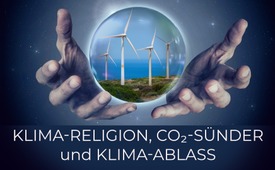 Klima-Religion, CO2-Sünder und Klima-Ablass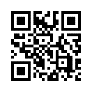 Kirchentage lassen sich nicht mehr von grünen Parteitagen unterscheiden: derselbe hohe Ton der Moral, derselbe Endzeitglaube. Das lukrative Geschäftsmodell der Angst-Ablass-Politik der Kirche im Mittelalter hat offensichtlich nicht an Effektivität eingebüßt.„Die Gesellschaft mutiert zur Erziehungsanstalt, die ihren Insassen beibringt, welches Auto sie fahren, welche Heizung sie benutzen und wie sie korrekt sprechen sollen. […] Hier äußert sich im Kleinen ein Geist der Belehrung und Bevormundung, der inzwischen die ganze Politik durchzieht. […] Kirchentage lassen sich nicht mehr von grünen Parteitagen unterscheiden: derselbe hohe Ton der Moral, derselbe Endzeitglaube. Ungewiss ist nur, was zuerst kommt – das Jüngste Gericht oder die Klimakatastrophe. […] Es ist das unter-schwellig Religiöse an diesem Zeitgeist, was vielen Menschen sauer aufstößt. […] Der grüne Zeitgeist kennt wie jede ‚anständige‘ Religion eine Hölle und einen Himmel. Die Grünen und die ihnen zuneigenden Medien bestimmen, wer der Verdammnis anheimfällt und wer nicht.“ So schreibt die Neue Zürcher Zeitung am 28. Juli 2023 und zieht damit eine anschauliche Parallele zur Angst-Ablass-Politik der Kirche im Mittelalter. Dieses lukrative Geschäftsmodell hat offensichtlich nichts an Effektivität eingebüßt.von hm.Quellen:Manche nennen es Diktatur
https://www.nzz.ch/meinung/gender-klima-queer-in-deutschland-dominiert-der-gruene-zeitgeist-ld.1749153?kid=nl181_2023-7-28&ga=1&mktcval=181&mktcid=nledDas könnte Sie auch interessieren:#Ideologie - www.kla.tv/Ideologie

#Klimawandel - www.kla.tv/Klimawandel

#Grundrechte - www.kla.tv/Grundrechte

#Politik - www.kla.tv/PolitikVerweisSchlagzeilen offenbaren Gleichschaltung der Medien und Klimaschwindelwww.kla.tv/26114Die wahren Ziele der Grünen: „Mit Klima-Diktatur zur neuen Weltordnung“www.kla.tv/19919Kla.TV – Die anderen Nachrichten ... frei – unabhängig – unzensiert ...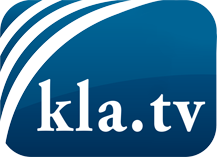 was die Medien nicht verschweigen sollten ...wenig Gehörtes vom Volk, für das Volk ...tägliche News ab 19:45 Uhr auf www.kla.tvDranbleiben lohnt sich!Kostenloses Abonnement mit wöchentlichen News per E-Mail erhalten Sie unter: www.kla.tv/aboSicherheitshinweis:Gegenstimmen werden leider immer weiter zensiert und unterdrückt. Solange wir nicht gemäß den Interessen und Ideologien der Systempresse berichten, müssen wir jederzeit damit rechnen, dass Vorwände gesucht werden, um Kla.TV zu sperren oder zu schaden.Vernetzen Sie sich darum heute noch internetunabhängig!
Klicken Sie hier: www.kla.tv/vernetzungLizenz:    Creative Commons-Lizenz mit Namensnennung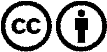 Verbreitung und Wiederaufbereitung ist mit Namensnennung erwünscht! Das Material darf jedoch nicht aus dem Kontext gerissen präsentiert werden. Mit öffentlichen Geldern (GEZ, Serafe, GIS, ...) finanzierte Institutionen ist die Verwendung ohne Rückfrage untersagt. Verstöße können strafrechtlich verfolgt werden.